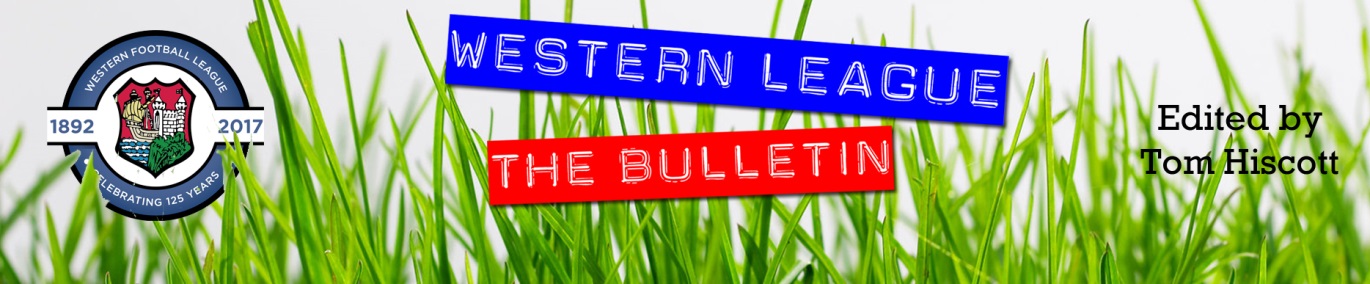 Latest Round-ups:Midweek Action: Chipping Sodbury Town were the big winners in the Premier Division on Tuesday night, moving further clear of the bottom two thanks to a 3-1 victory over seventh-placed Bitton. Having suffered a number of heavy defeats in the last couple of months, the Sods secured a much-needed win at the Ridings, with Nathan Brown among the scorers for the home side. Keynsham Town took home all three points from their home clash with Street, turning the tables on an early season defeat to the same opposition. Having taken a first half lead through Troy Walters, the K’s were pegged back when Henry Lawrence-Napier equalised for the visitors. Another headed finish from Craig Wilson restored Keynsham’s advantage and they hung on to grab victory despite squandering an opportunity to extend their lead when Michael Grist had a late penalty saved by Liam Norris. On Wednesday evening, Sam Wentland scored the only goal of the game at Oaklands Park, where Roman Glass St George defeated Buckland Athletic to leapfrog their opponents up into tenth spot. The big movers were Tavistock, with the Devon side taking over top spot in the division for the first time this year following a 4-0 victory at home to Wellington. Jack Crago (pictured on the right) once again shone for the Lambs, with the front man scoring a hat trick to increase his lead atop the overall scoring charts this season. In the First Division, a Ben Tylee goal on the hour mark saw Devizes claim a 1-1 draw away at Oldland Abbotonians after Jack Dempsey had put the home side ahead on the stroke of half time.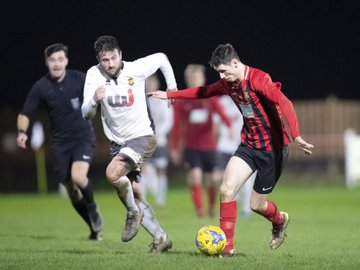 An excellent final 20 minutes from Wells City saw them move on to the semi-finals of the Somerset Cup at the expense of Bridgwater, winning by three goals to nil at the Athletic Ground. Craig Herrod opened the scoring in the 68th minute with a volleyed finish, before Alex Camm doubled the lead five minutes later thanks to a well-worked goal at the back post. Bridgwater were then reduced to ten men a few moments later, and the home side took advantage, with Dale Hunt meeting Herrod’s corner to make it 3-0 in the closing stages. 24 hours later, Calne Town stormed through to the final of the Wiltshire Senior Cup after disposing of Wroughton by five goals to one at the home of Melksham Town. Incredibly, the game was goalless after 90 minutes before an scarcely believable extra time period saw Calne strike five times to set up a clash with Bemerton Heath Harlequins in the final. Jamal Chevolleau scored twice for Calne during a wild 30-minute spell, which also Stuart Windsor, Josh McGrory and Declan McStravick find the back of the net for the Western League side.Latest ResultsTuesday 10th March 2020Premier DivisionChipping Sodbury Town	3-1			Bitton					88Keynsham Town		2-1			Street					92Somerset FA Premier Cup – Quarter FinalWells City			3-0			Bridgwater Town			75Wednesday 11th March 2020Premier Division	Roman Glass St George	1-0			Buckland Athletic			30Tavistock			4-0			Wellington			First DivisionOldland Abbotonians		1-1			Devizes Town 			Wiltshire FA Senior Cup – Semi FinalCalne Town			5-1 AET		WroughtonUpcoming Scheduled FixturesTuesday 17th March 2020Somerset FA Premier Cup – Quarter FinalWelton Rovers		vs			Yeovil Town			19:45KOWednesday 18th March 2020GFA Challenge Trophy – Semi FinalLebeq United			vs			Bitton				19:30KOOldland Abbotonians		vs			Roman Glass St George	19:45KOSaturday 21st March 2020 (KICK OFF AT 3.00PM UNLESS NOTED)FA Vase – Semi Final First LegBitton				vs			ConsettWestern League Statistical LeadersPREMIER DIVISION LEADING GOAL SCORERS (League only):Adam Carter (Plymouth Parkway) – 29Jack Fillingham (Shepton Mallet) – 23Jordan Harris (Exmouth Town) – 23Leighton Thomas (Street) – 18Mikey Williams (Plymouth Parkway) – 17Jack Crago (Tavistock) – 17PREMIER DIVISION TOP ATTENDANCES:Plymouth Parkway 2 Tavistock 3, Thursday 26th December 2019 - 564Bridport 0 Bridgwater Town 6, Sunday 6th October 2019 – 347Wellington 0 Exmouth Town 2, Sunday 6th October 2019 - 315FIRST DIVISION LEADING GOAL SCORERS (League only):Harry Foster (Wells City) – 25Stuart Windsor (Calne Town) – 20James Rustell (Radstock Town) – 20Toby Cole (Wincanton Town) – 14Alex Murphy (Sherborne Town) – 14Josh Bright (Corsham Town) – 13FIRST DIVISION TOP ATTENDANCES: Warminster Town 2 Bristol Telephones 3, Saturday 5th October 2019 - 369Longwell Green Sports 1 Oldland Abbotonians 2, Saturday 28th December 2019 - 289Portishead Town 3 Longwell Green Sports 5, Saturday 5th October 2019 – 262LEADING SCORERS IN ALL COMPETITIONS:Jack Crago (Tavistock) - 40Harry Foster (Wells City) – 32Adam Carter (Plymouth Parkway) – 29Jack Fillingham (Shepton Mallet) – 28Jordan Harris (Exmouth Town) - 26James Rustell (Radstock Town) – 25Jack Taylor (Bridgwater Town) – 23*All goalscoring stats via Full-Time FA websiteLeague TablesPremier DivisionFirst Division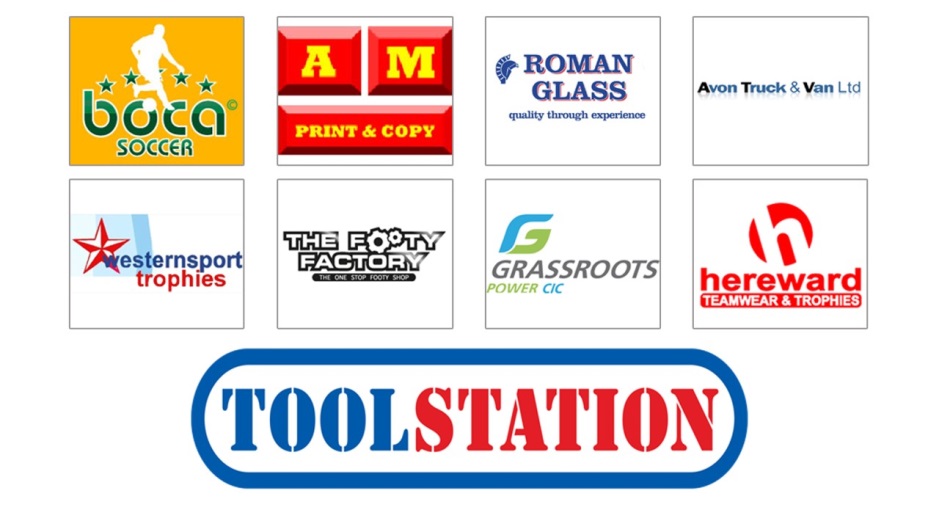 PWDLFAGDPTS1Tavistock262024732944622Plymouth Parkway231922802159593Bradford Town221912692049584Hallen291766644816575Exmouth Town251825642638566Shepton Mallet271746663135557Bitton261628693732508Bridgwater Town271376654025469Clevedon Town29125125862-44110Roman Glass St George29124136247154011Street30124146165-44012Westbury United28123135342113913Buckland Athletic2512211484803814Keynsham Town29114145057-73715Brislington27105124262-203516Cribbs2783163766-292717Cadbury Heath3067173478-442518Chipping Sodbury Town2861213392-591919Bridport2752203590-551720Wellington3033242473-491221Odd Down2831242679-5310PWDLFAGDPTS1Calne Town261826472126562Sherborne Town251726583325533Longwell Green Sports271647643826524Wells City261565673037515Ashton & Backwell United26156542393516Radstock Town231436533221457Corsham Town26133104450-6428Wincanton Town23132847461419Oldland Abbotonians2210663033-33610Cheddar2410410383713411Bishops Lydeard23103104838103312Lebeq United27111155262-103313Portishead Town2694134546-13114Hengrove Athletic2594122448-243115Almondsbury2484123540-52816Warminster Town248214414012617Welton Rovers2574143344-112518Devizes Town2637163457-231619Bristol Telephones2542193470-361420Bishop Sutton2533192759-3212